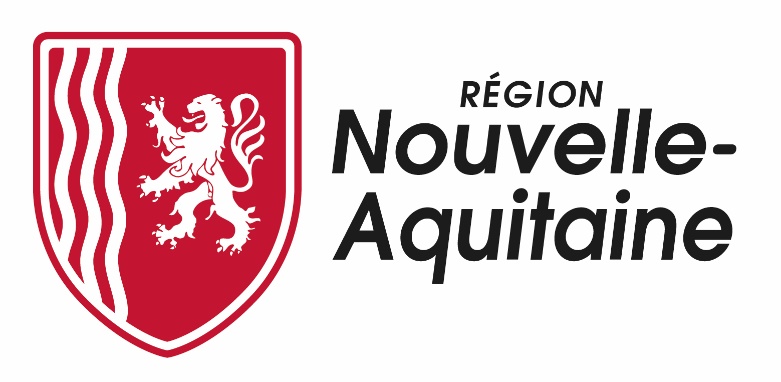 AIDE AU PROGRAMME EDITORIAL DES SOCIETES DE PRODUCTION CINEMATOGRAPHIQUE ET AUDIOVISUELLE DE NOUVELLE-AQUITAINEDossier de demande de subventionLe dossier complet est à adresser à la Région impérativement avant le 4 mars 2024 (inclus)Contacts : Direction de la culture et du PatrimoineUnité CinémaPierre DA SILVATél. 05 57 57 50 96  Valérie FUMETTél. 05 87 21 20 81 Isabelle BONNAUDDOSSIER DE DEMANDE D’AIDELes pièces constitutives du dossier devront impérativement être présentées dans l’ordre énuméré ci-dessous : Dossier artistique et économique à transmettre en 1 seul document PDF :Lettre de demande signée, adressée au Président du Conseil régional de Nouvelle-Aquitaine précisant la nature et le montant sollicitéLe présent formulaire de demande complété et signéNote de présentation de la société de production précisant sa structuration en Nouvelle-Aquitaine et sa stratégie de développementCV de la société de productionPour chaque projet présenté : Un synopsis de quatre pages maximums Note d’intention de l’auteur (et des co-auteurs, s’il y a lieu)Note d’intention du producteurEléments graphiques, photos, (le cas échéant) CV de l’auteur (et des co-auteurs, s’il y a lieu) + liens numériques des œuvres précédentes  Devis prévisionnel des dépenses d’amorçage Plan de financement prévisionnel de l’amorçage Contrat(s) de cession de droits d’auteurs, ou contrat(s) d’option, paraphé(s) et signé(s), Contrat(s) de cession de droits d’adaptation, paraphé(s) et signé(s), si le(s) scénario(s) est (sont) tiré(s) d’une œuvre préexistanteDossier administratif à transmettre à part du dossier artistique et économique en 1 seul document PDFUn avis de situation au répertoire SIRENE (à télécharger sur le site de l’INSEE).Pièces justificatives relatives au statut juridique de la structure :Pour les sociétés :- un extrait K.BIS de moins de 3 mois,- copie des statuts mis à jour.Un R.I.B. original de moins de 3 mois (le nom du bénéficiaire et/ou de l’organisme et l’adresse indiqués sur ce RIB doivent être rigoureusement les mêmes que ceux du demandeur qui a statut légal pour déposer le dossier).Les 2 parties du dossier complet sont à adresser àpierre.dasilva@nouvelle-aquitaine.frvalerie.fumet@nouvelle-aquitaine.frisabelle.bonnaud.ib@nouvelle-aquitaine.frFICHE DE RENSEIGNEMENTSA compléterNOM DE LA SOCIETE :  REPRESENTANT LEGAL (Prénom NOM) : QUALITE DU REPRESENTANT LEGAL (Président, Gérant…) : ADRESSE DU SIEGE SOCIAL : CODE POSTAL et VILLE :ADRESSE DE CORRESPONDANCE (si différente du siège social) :CODE POSTAL et VILLE :Tél : E-mail : PRODUCTEUR (Prénom NOM) :Tel :E-mail : CODE SIRET : identifiant numérique de 14 chiffres attribué par l’INSEE pour chaque établissement, le SIRET est composé du numéro SIREN de structure mère (9 chiffres) suivi d’un numéro de 5 chiffres.CODE APE OU NAF : code attribué par l’INSEE à chaque établissement en fonction de son activité principale  (ATTENTION. Les codes 5911A ou 5911C sont obligatoires pour ce dispositif)CODE JURIDIQUE : composé de 4 chiffres, ce code sert de référence commune à l’ensemble des administrations et des organismes publics ou privés (ex : 5499 = SARL)  CARACTERISTIQUES DES ŒUVRES (A REMPLIR POUR CHAQUE PROJET PRESENTE)PROJET (N°___) : Court métrage 	 Long métrage       Unitaire TV     Série TV  Fiction		 Documentaire		 Animation Idée originale	 Remake       Adaptation     Adaptation BD   Film d’initiative française    Coproduction internationale    Durée prévisionnelle : TITRE : 	 Producteur(s) délégué(s) :REALISATEUR 	Nom, prénom :Adresse :Mail : :Autres films déjà réalisés (précisez) : Prix obtenus (éventuellement) :Lien(s) film(s) précédent (s) :CO-REALISATEUR 	Nom, prénom :Adresse :Mail : :	Autres films déjà réalisés (précisez) : Prix obtenus (éventuellement) :Si auteur(s) du scénario différent(s) du réalisateur : AUTEUR Nom, prénom :Adresse :Mail : :Autres scénarios écrits et réalisés (précisez) :Prix obtenus (éventuellement) :CO-AUTEURNom, prénom :Adresse :Mail : :	Autres scénarios écrits et réalisés (précisez) :Prix obtenus (éventuellement) :Si le projet est tiré d’une œuvre préexistante, indiquer le titre, l’auteur, l’éditeur : RESUME DE L’ŒUVRE (5 lignes maximum)……………………………………………………………………………………………………………………….………………………………………………………………………………………………………………..……………………………………………………………………………………………………………………………….……………………………………………………………………………………………………………………….……………………………………………………………………………..……………………………………………………………………………………………………………………………….……………………………………………………………………………………………………………………….…………ELEMENTS TECHNIQUES ET FINANCIERSATTESTATIONJe soussigné(e), (Nom, Prénom, qualité du Responsable légal), ……………………………………………………………………………………………………………Sollicite un soutien à l’aide au programme éditorial pour le(s) projet(s) ci-après intitulé(s) :Projet 1 : Projet 2 : Projet 3 :Projet 4 :Projet 5 :Certifie que la Région Nouvelle-Aquitaine est le premier partenaire que je sollicite pour l’amorce de développement de mon projet (hors Aide au Projet d’Après, aide au concept d’une autre collectivité territoriale ou d’un organisme ou acteur national ou européen) :M’engage à respecter la réglementation du droit du travail et les conventions collectives applicables au secteur de l’audiovisuel.Certifie que la structure ci-après dénommée ……………………………………………... est en règle vis à vis de ses obligations fiscales et sociales à savoir : impôts, TVA, URSSAF, ASSEDIC, GRISS, AGESSA, congés spectacles, etc.Certifie exactes et sincères les informations mentionnées dans le présent dossier.Date et signature du responsable légal :___________________________________________________Je soussigné(e), (Nom, Prénom de l’expert-comptable), ……………………………………………………………………………………………………………M’engage à immobiliser les dépenses du programme éditorial dans la comptabilité de la société ……………………………………………...................  en cas d’attribution d’une aide au programme éditorial de la Région Nouvelle-AquitaineDate et signature de l’expert-comptable :PERSONNE CHARGEE DU DOSSIER DANS LA SOCIETE :	NOM :Prénom :Fonction :Téléphone fixe :Téléphone portable :E-mail :Projet 1Titre :Auteur (s) :Réalisateur (s) : Catégorie (cinéma, audiovisuel) :Genre (Fiction, DOC, Animation) :Format (CM, LM, UNITAIRE, SERIE) : Durée prévisionnelle : Coproducteurs : Projet 2Titre :Auteur (s) :Réalisateur (s) : Catégorie (cinéma, audiovisuel) :Genre (Fiction, DOC, Animation) :Format (CM, LM, UNITAIRE, SERIE) : Durée prévisionnelle : Coproducteurs : Projet 3Titre :Auteur (s) :Réalisateur (s) : Catégorie (cinéma, audiovisuel) :Genre (Fiction, DOC, Animation) :Format (CM, LM, UNITAIRE, SERIE) : Durée prévisionnelle : Coproducteurs : Projet 4Titre :Auteur (s) :Réalisateur (s) : Catégorie (cinéma, audiovisuel) :Genre (Fiction, DOC, Animation) :Format (CM, LM, UNITAIRE, SERIE) : Durée prévisionnelle : Coproducteurs : Projet 5Titre :Auteur (s) :Réalisateur (s) : Catégorie (cinéma, audiovisuel) :Genre (Fiction, DOC, Animation) :Format (CM, LM, UNITAIRE, SERIE) : Durée prévisionnelle : Coproducteurs : Total soutien sollicité : Total soutien sollicité : BUDGET PRÉVISIONNEL de l’amorce de développementBudget de production estimatif du filmcoproductioncodéveloppementcoproductioncodéveloppementn° d’immatriculation du film au RPCAdate de tournage envisagéedate de tournage envisagéedate de tournage envisagée